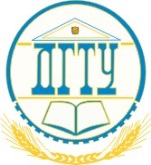 МИНИСТЕРСТВО НАУКИ И ВЫСШЕГО ОБРАЗОВАНИЯ  РОССИЙСКОЙ ФЕДЕРАЦИИПОЛИТЕХНИЧЕСКИЙ ИНСТИТУТ (ФИЛИАЛ)ФЕДЕРАЛЬНОГО ГОСУДАРСТВЕННОГО БЮДЖЕТНОГО ОБРАЗОВАТЕЛЬНОГО УЧРЕЖДЕНИЯ ВЫСШЕГО ОБРАЗОВАНИЯ
 «ДОНСКОЙ ГОСУДАРСТВЕННЫЙ ТЕХНИЧЕСКИЙ УНИВЕРСИТЕТ»В Г. ТАГАНРОГЕ РОСТОВСКОЙ ОБЛАСТИ ПИ (филиал) ДГТУ в г. Таганроге Кафедра «ГиСЭН»МЕТОДИЧЕСКИЕ УКАЗАНИЯпо прохождению и составлению отчета поТехнологической (проектно-технологическая) практике бакалавров направления 38.03.01 Экономика ОПОП Экономика организацииТаганрог 2022УДК 338Составитель: к.э.н., доцент Калякина И.М., к.э.н., доцент. Борисова А.А, доцент Бондаренко Н.Ю.Методические указания предназначены для оказания методической помощи бакалаврам направления 38.03.01 Экономика ОПОП Экономика организации при прохождении Технологической (проектно-технологическая) практике.УДК 338СОДЕРЖАНИЕВВЕДЕНИЕПроизводственная практика является составной частью основной профессиональной образовательной программы высшего образования (ОПОП) бакалавров направления 38.03.01 Экономика. Целю производственной практики, является закрепление и углубление знаний, полученных обучающимися в процессе теоретического обучения, приобретение необходимых умений, навыков и опыта практической работы по выбранному направлению.Производственная практика включает в себя Практику по получению первичных профессиональных умений и навыков и Технологическую (проектно-технологическую) практику.Технологическая (проектно-технологическая) практика направлена на закрепление и конкретизацию теоретического обучения.Прохождение практики является важной и неотъемлемой частью учебного процесса, поэтому обучающиеся должны подходить к ней серьезно и ответственно.1. ОБЩИЕ ПОЛОЖЕНИЯ1.1. Цели и задачи практикиПроизводственная практика (Технологическая (проектно-технологическая) практика) является видом учебного процесса, направленного на подготовку обучающихся к профессиональной деятельности, в основном путём самостоятельного решения реальных научно-исследовательских и/или производственно-хозяйственных задач.Производственная практика (Технологическая (проектно-технологическая) практика) необходима для прохождения Преддипломной практики.Цель Производственной практики (Технологическая (проектно-технологическая) практика) закрепление и углубление знаний, полученных за время теоретического обучения по образовательным программам Экономика организации, Экономика малого и среднего предпринимательства, бизнес-аналитика, Менеджмент организации, Управление малым бизнесом.Технологическая (проектно-технологическая) практика предшествует Преддипломной практике, имеет продолжительность 4 недели и трудоемкость 6 зачетных единицы.Во время прохождения Технологической (проектно-технологической) практики обучающийся должен: участвовать в выполнении работ в сфере действующей системы бухгалтерской и статистической отчетности организации; основных финансово-экономических показателей деятельности организации; аналитических показателей деятельности организации; в системе компьютерного учета.Основные задачи практики:- дать краткую характеристику хозяйствующего субъекта и организационной структуре его управления;- изучить формы текущей документации и отчетности предприятия;- определить основные экономические показатели деятельности предприятия;- изучить практическое применение на предприятии компьютерных программ и оргтехники;- собрать, обобщить и провести анализ фактического материала, собранного в соответствии с программой практики и индивидуальными заданиями.1.2 База практикиНе менее ответственным моментом является выбор базы прохождения производственной практики (Технологическая (проектно-технологическая) практика).Базой прохождения Технологической (проектно-технологической) практики может быть организация любой организационно-правовой формы и действующая в той или иной отрасли народного хозяйства: промышленность, транспорт, связь, торговля и др.При выборе базы практики необходимо учитывать возможность получения необходимой информации для написания отчета Технологическая (проектно-технологическая) практика и Преддипломной практики.Предприятия и организации, являющиеся базами практики, создают необходимые условия для получения знаний, навыков и сбору материалов в соответствии с заданиями по Производственной практике (Технологическая (проектно-технологическая) практика).Сбор данных для составления отчета осуществляется с разрешения и под контролем руководителя практики от организации.При прохождении практики обучающийся обязан:- соблюдать установленные сроки практики;- не позднее, чем за неделю до начала практики пройти собеседование с руководителем практики от ПИ (филиала) ДГТУ и получить задание на практику;- изучить и строго соблюдать правила пожарной безопасности, охраны труда, техники безопасности и производственной санитарии;- подчиняться действующим на предприятии и в организации правилам внутреннего трудового распорядка;- выполнять задания предусмотренные программой практики и индивидуальным заданием;- вести дневник практики;- составить отчет о прохождении практики и представить его руководителям практики;- в установленные сроки защитить отчет по практике перед руководителем практики от кафедры.1.3 Организация практикиТехнологическая (проектно-технологическая) практика в организациях осуществляется на основе двусторонних договоров в соответствии, с которыми организация обязуется предоставлять места, обеспечивать сбор необходимых материалов и безопасные условия для прохождения практики.Период практики: 4 неделиНаправление обучающихся на практику осуществляется приказом, в котором устанавливается вид, сроки, способы проведения и базы прохождения практики, утверждается руководитель от ПИ (филиал) ДГТУ и сроки сдачи отчетов по итогам практики.Распределение обучающихся по базам, подбор руководителей из числа преподавательского состава кафедры, подготовку и выпуск приказа осуществляет кафедра не позднее, чем за 1 месяц до начала практики.Обучающимся выдаются индивидуальные задания, программы практики, методические указания, в том числе включающие требования к структуре и содержанию отчета, сопроводительные письма и другие необходимые документы.На кафедре ответственность за подготовку, организацию и проведение практик, своевременность заключения договоров, оформление приказов,  отчетов и других необходимых документов, касающихся проведения практик, несет заведующий кафедрой.1.4 Руководство производственной практикойРуководители практики от ПИ (филиал) ДГТУ (кафедры):– не позднее, чем за две недели до начала практики устанавливают связь с руководителями практики от профильной организации и совместно с ними составляют рабочий график (план) проведения практики;– разрабатывают и согласовывают с руководителями практики от профильной организации тематику индивидуальных заданий;– принимают участие в распределении обучающихся по рабочим местам или перемещении их по видам работ в ДГТУ;– при прохождении практики в структурных подразделениях ПИ (филиал) ДГТУ контролируют прохождение обучающимися инструктажа по технике безопасности при их допуске на рабочее место;– осуществляют контроль за соблюдением сроков проведения практики и соответствием ее содержания требованиям, установленным ОПОП ВО;– оказывают методическую помощь обучающимся при выполнении ими индивидуальных заданий, сборе необходимых материалов;– оценивают результаты прохождения практики обучающимися.Руководители практики от профильной организации:– согласовывают индивидуальные задания, содержание и планируемые результаты практики;– предоставляют рабочие места обучающимся;– осуществляют непосредственное руководство закрепленными за ними практикантами в соответствии с программой практики и во взаимодействии с руководителями от ДГТУ;– обеспечивают безопасные условия прохождения практики обучающимися, отвечающие санитарным правилам и требования охраны труда;– проводят инструктаж обучающихся по ознакомлению с требованиями охраны труда, техники безопасности, пожарной безопасности, а также правилами внутреннего трудового распорядка;– помогают в сборе необходимых материалов, контролируют производственную работу и посещаемость обучающихся и выполнение ими программы практики и индивидуальных заданий;– по окончании практики выдают на каждого обучающегося отзыв-характеристику о его отношении к работе, выполнении программы и индивидуальных заданий, проверяют, оценивают и подписывают отчеты по практике.1.5 Подведение итогов практикиВ течение трех дней по окончании практики каждый обучающийся представляет отчет. Отчет должен содержать материалы в полном соответствии с программой и содержанием практики. Изложение материала должно быть кратким, логически последовательным и в порядке, установленном в соответствующих методических указаниях по практике.Отчет подписывается:– обучающимся, его руководителем практики от кафедры, в случае,  если практика проходит на кафедре, за которой закреплены ее организация и проведение;– обучающимся, его руководителем от кафедры, руководителем структурного подразделения ПИ (филиал) ДГТУ, профильной организации и заверяется печатью организации, если практика проходит на базе профильной организации.После прохождения промежуточной аттестации по практике отчеты  регистрируются в журнале учета и регистрации отчетов по всем видам практик.Отчеты хранятся на кафедре 3 года.По итогам сдачи отчета по практике выставляется дифференцированная оценка («отлично», «хорошо», «удовлетворительно»).Неудовлетворительные результаты промежуточной аттестации по практике или непрохождение промежуточной аттестации по практике при отсутствии уважительных причин признаются академической задолженностью.Обучающиеся, имеющие академическую задолженность по практике, имеют возможность ликвидировать ее в течение одного года после возникновения задолженности (без учета времени болезни студента, нахождения его в академическом отпуске или отпуске по беременности и родам).Если задолженность связана с непрохождением обучающимся практики в установленные сроки, то он направляется на практику повторно приказом ректора. При этом практика планируется по индивидуальному плану как распределенная, в свободное от учебы время; при необходимости заключается договор с профильной организацией.Если задолженность связана с незащитой подготовленного во время практики отчета, то обучающемуся предоставляется право на ликвидацию академической задолженности по практике не более двух раз: первый – руководителю практики, второй – комиссии во главе с заведующим кафедрой.В случае невыполнения графика ликвидации академических задолженностей обучающийся представляется к отчислению из университета.Обучающиеся, не выполнившие программы практик по уважительной причине, направляются на практику повторно, по индивидуальному плану.2. СТРУКТУРА ОТЧЕТА2.1 Программа практикиСодержание программы практики может быть индивидуально в соответствии со спецификой предприятия на основе задания руководителя практики от института.Содержание отчета по практике:СодержаниеВведение1. Общая характеристика предприятия2. Организационная структура управления3. Информационные технологии на предприятии4. Аналитическая часть. Анализ хозяйственной деятельности организации5. ЗаключениеПеречень используемых информационных ресурсовПриложения2.2 Рекомендуемое содержание разделов отчетаВ содержании последовательно перечисляют наименования разделов, подразделов (параграфов), а также указывают номера страниц, на которых размещается начало разделов (подразделов).Содержание должно включать все заголовки, имеющиеся в работы, в том числе список информационных ресурсов и приложения.Во введении обучающийся отражает необходимость и актуальность прохождения Производственной практики (Практика по получению первичных профессиональных умений и навыков), отражается объект и предмет исследования, цели, задачи практики, методы сбора информации и используемые источники информации.1. Общая характеристика предприятияОбучающийся должен получить информацию и уточнить:• цели и задачи предприятия;• миссию и имидж предприятия;• характер производственной кооперации;• систему снабжения и сбыта;• степень механизации и автоматизации производства и процессов управления;• уровень специализации, кооперирования и концентрации производства;• организационную структуру производства (организационно-правовые формы структурных подразделений и характер организационных отношений между ними);• производственную структуру предприятия (технологический аспект);• стратегию и тактику управления предприятием;• уровень организационной культуры.2. Организационная структура управленияПо данному разделу обучающийся должен изучить:• организационную структуру управления деятельностью предприятия с учетом его организационно-правовой формы;• характер организационных отношений между структурными подразделениями;• компоненты организационной структуры: линейные подразделения (управление основным производством), функциональные структурные подразделения (совещательные функции и функциональные полномочия), обеспечивающие структурные подразделения;• методы, применяемые на предприятии для совершенствования и поощрения организационных структур управления на каждом уровне;• структуру и функции аппарата управления предприятия;• регламентацию деятельности структурных подразделений, и внутреннюю  структуру, связи с другими структурными подразделениями;• эффективность и экономичность структуры управления, механизмы ее совершенствования.Отчет по этому разделу обучающийся должен дополнить схемами организационных структур управления предприятия, его структурных подразделений. Обучающийся должен обосновать мероприятия по совершенствованию организационной структуры предприятия.3. Информационные технологии на предприятииПо этому разделу обучающемуся необходимо:изучить процессы обработки информации и способы её передачи:рассмотреть основные положения экономических информационных систем;изучить бухгалтерские информационные системы, их информационное и программное обеспечение предприятия;провести анализ баз данных;оценить уровень информационной безопасности предприятия;изучить перечень интеллектуальные информационные систем предприятия.4. Аналитическая часть. Структура и содержание аналитической части представлены в Приложении 1.Формы отчётности по практикеПо результатам прохождения практики для ее защиты студент должен представить следующие документы:1. Индивидуальное задание для прохождения практики. Индивидуальное задание включает перечень вопросов и заданий, которые студент должен выполнить в процессе прохождения практики. 2.  Характеристика руководителя практики от организации, в которой должна быть дана общая оценка работы студента за период практики, его дисциплинированности, степени самостоятельности, меры участи в выполнении профессиональных поручений, качества представленного в отчете материала.В характеристике должны быть отмечены степень теоретической и практической подготовки студента, качество выполненной им работы, оценена трудовая дисциплина, указаны умения и навыки, которые приобрел студент в результате прохождения практики, а недостатки, если они были выявлены в ходе прохождения практики. Характеристика должна быть подписана руководителем практики от организации и заверена печатью организации.3.  Дневник практики, в котором необходимо записывать краткие сведения о проделанной в течение дня работе. Дневник практики является основным документом, подтверждающим пребывание студента на практике. Дневник должен быть заверен подписью руководителя организации. 4. Отчет по практике. По структуре отчет включает титульный лист (см. Приложение 2), задание (см. Приложение 3), рабочий график проведения практической подготовки (см. Приложение 4), дневник практики (см. Приложение 5), отзыв-характеристику (см. Приложение 6), содержание, введение, основную часть – в соответствии с программой практики, заключение, перечень использованных информационных ресурсов.Отчет по практике составляется студентом по мере выполнения соответствующих разделов программы. Оформленный отчет представляется для оценки и написания отзыва руководителю – представителю организации, являющейся базой практики.5.  Приложения, включающие в себя копии документов, которые студент получил, составил или над которыми он работал (если размещение этих документов не составляет коммерческую или государственную тайну), анализировал во время практики (управленческие и плановые документы, формы и бланки, используемые на конкретном предприятии или организации, формы отчетности и другие материалы, являющиеся подтверждением процесса и результатов выполнения программы практики).По итогам практики проводится защита отчета по практике. Дата и время защиты практики устанавливается кафедрой. Для допуска к защите студент представляет на кафедру отчет по практике, оформленный надлежащим образом. Процедура защиты включает доклад (с презентацией) и собеседование. По результатам защиты принимается решение о сформированности компетенций и выставляется зачет с оценкой.Обучающиеся, не выполнившие программы практики по уважительной причине, направляются на практику повторно, по индивидуальному плану.Обучающиеся, не выполнившие программы практики без уважительной причины или не прошедшие промежуточную аттестацию по практике, считаются имеющими академическую задолженность.РЕКОМЕНДУЕМАЯ ЛИТЕРАТУРАГарнов А.П., Поздняков В.Я. Анализ и диагностика финансово-хозяйственной деятельности предприятия: Учебник Москва: ООО «Научно-издательский центр ИНФРА-М», 2018.Маевская Е.Б., Экономика организации: Учебник, Москва: ООО «Научно-издательский центр ИНФРА-М», 2018.Соловьев Б.А., Мешков А.А., Маркетинг: Учебник Москва: ООО «Научно-издательский центр ИНФРА-М», 2017.ЭБС «ДГТУ» URL: https://ntb.donstu.ru Электронная библиотека экономической и деловой литературы [Электронный ресурс] // AUP.Ru: административно-управленческий портал  /  АУП-Консалтинг. - Режим доступа: http://www.aup.ru, свободный.eLIBRARY.RU [Электронный ресурс: научная электронная библиотека [научной периодики на русском языке]. – Режим доступа: http://elibrary.ru, свободный.Консультант Плюс [Электронный ресурс]: официальный сайт компании Консультант Плюс. – Режим доступа  http://www.consultant.ru, свободный.ГАРАНТ [Электронный ресурс: информационно-правовой портал [сайт]. – Режим доступа: http://www.garant.ru/, свободный.ПРИЛОЖЕНИЯПриложение 1Аналитическая часть производственной практики предполагает проведение анализа финансово-хозяйственной деятельности предприятия. Она включает:1. Анализ плана производства и реализации продукции1.1. Оценка выполнения плана по объему выпуска и реализации продукции1.2. Оценка выполнения плана по номенклатуре выпускаемой продукции и выявление изменения структуры продукции.Для анализа используются отчет предприятия по продукции и формы таблиц 1, 2.Таблица 1 - Изменение объема изготовленной и реализованной продукции (тыс.руб.)ВыводыТаблица 2 -Анализ выполнения плана по номенклатуре продукции (тыс. руб.)Выводы2. Анализ использования основных производственных фондов (ОПФ)2.1 Оценка динамики основных производственных фондов (табл. 3). Таблица 3 - Движение основных производственных фондовВывод.2.2 Определение изменения среднегодовой стоимости	 ОПФ использования во времени и по мощности (табл. 4).Таблица 4 -Расчет показателей использования оборудованияВыводы.Определение фондоотдачи и факторов, влияющих на еѐ величину (табл. 5).Таблица 5 -Расчет влияния факторов на изменение фондоотдачиВыводы.3. Анализ использования трудовых ресурсов3.1 Оценка структуры персонала (табл.6) Таблица 6 - Структура персоналаВыводы.3.2 Оценка уровня производительности труда на 1-го работающего (табл. 7). Таблица 7 -Исходные данные для анализа производительности труда 1-го работающегоВыводы.3.3.	Определение влияния изменения численности работающих и производительности труда на объем производства продукции (табл. 8)Таблица 8 -Изменение объема продукции под влиянием факторовДать расчет изменения выпуска продукции в сравнении с предыдущим периодом:а) за счет изменения численности;б) за счет изменения производительности труда.4. Анализ использования средств на оплату труда работников4.1 Определение изменения средств на оплату труда в отчетном году по сравнению с предыдущим (табл. 9)Таблица 9 -Динамика средств на оплату трудаВыводы.Определение непроизводительных выплат (табл. 10). Таблица 10- Непроизводительные выплаты в отчетном годуВыводы.Определение соотношения темпов роста производительности труда и средней зарплаты (табл.11)Таблица 11 - Соотношение темпов роста производительности труда и средней зарплаты работающихВыводы.5. Анализ использования материальных ресурсовАнализ использования материальных ресурсов производится по данным табл. 12.Таблица 12-Определение материалоемкости продукцииВыводы.6. Анализ себестоимости продукцииДинамика затрат на рубль товарной продукции производится по данным табл. 13.Таблица 13-Исходные данные для анализа себестоимости продукцииВыводы:влияние изменения оптовой цены;влияние изменения затрат на выпуск продукции;общее изменение себестоимости продукции.7. Анализ прибыли предприятияАнализ состава и динамики прибыли на основании справочных данных и данных отчета о финансовых результатах (табл. 14).Таблица 14-Анализ состава и динамики прибылиВыводы.Анализ каждого слагаемого прибыли предприятия позволяет выбрать наиболее важные направления активизации   деятельности   предприятия (табл. 15).Таблица 15-Анализ структуры финансовых результатов предприятияСтруктурный (вертикальный) анализ прибыли заключается в определении доли составляющих прибыли в общей величине выручки от продаж:𝛾	𝐼𝐼 =𝐵где𝐼 –	составляющие	прибыли:	себестоимость,	коммерческие	и управленческие расходы, прочие доходы и расходы;В – выручка от продаж. Выводы.Определение влияния факторов на динамику прибыли (табл. 16) Таблица 16-Исходные данные для факторного анализа прибыли от продажи тыс. руб.Факторный анализ прибыли состоит в оценке влияния факторов – показателей, формирующих прибыль предприятия.Влияние на прибыль изменения себестоимости продукции: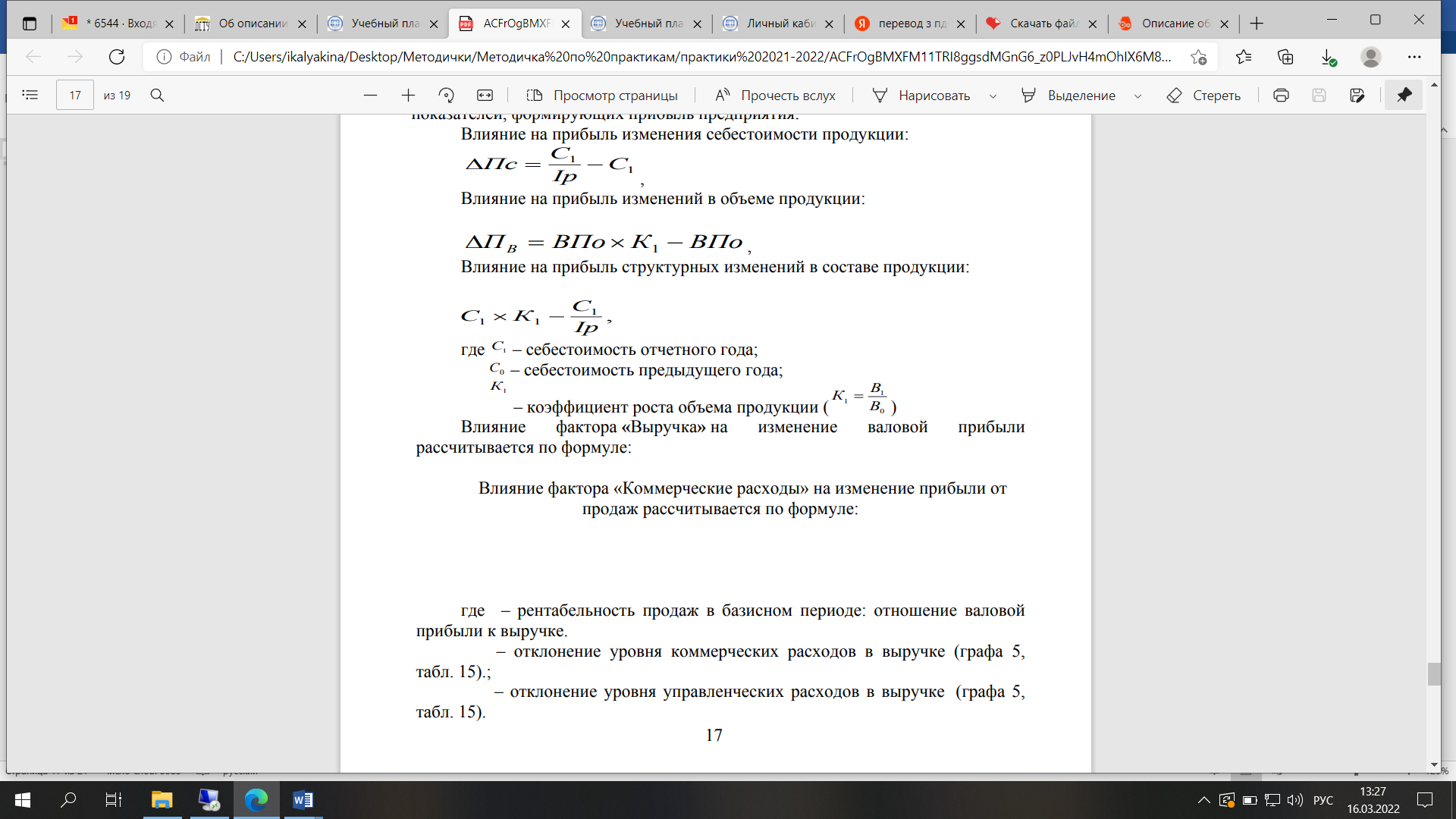 Влияние на прибыль изменений в объеме продукции: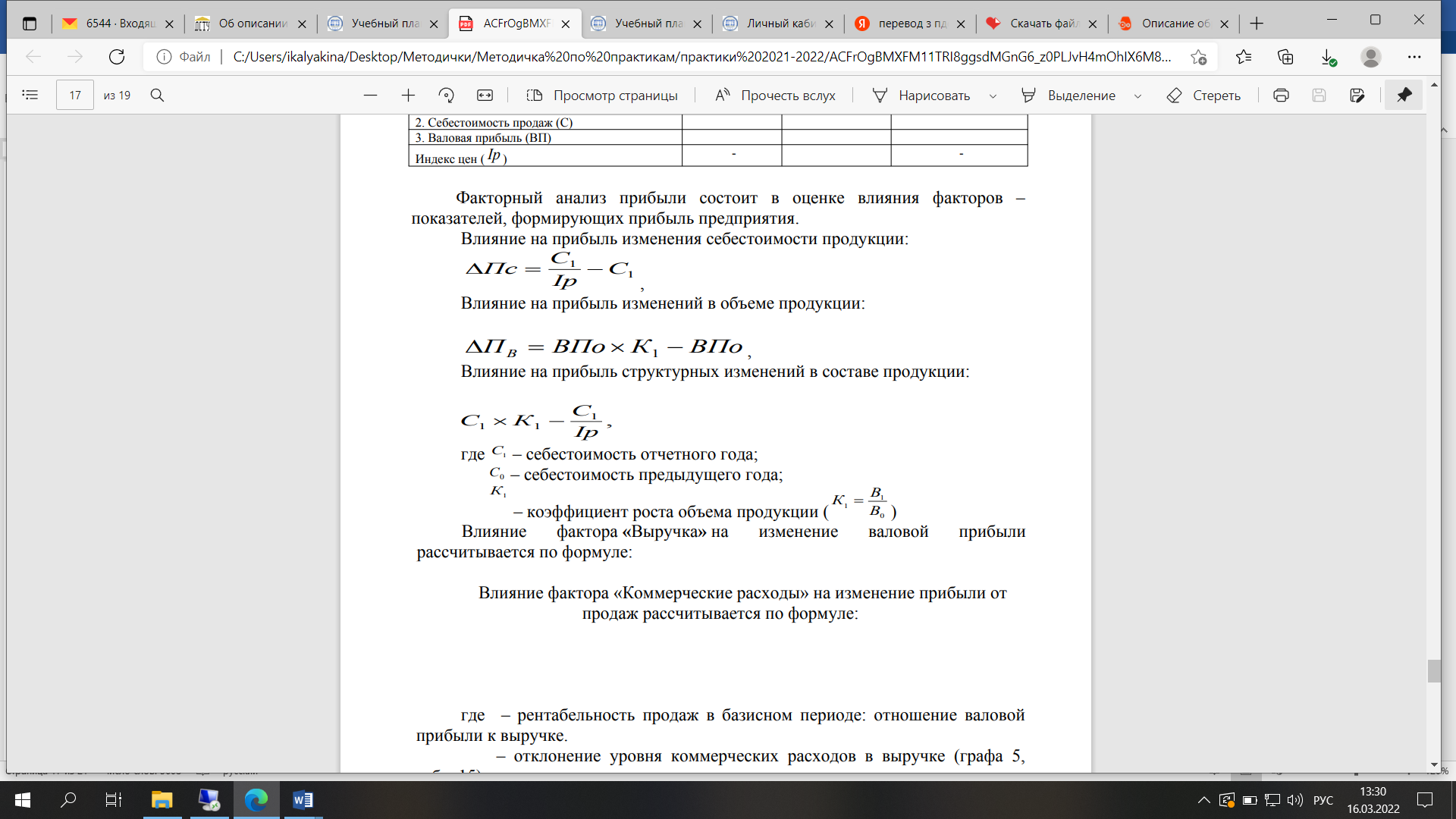 Влияние на прибыль структурных изменений в составе продукции:8. Анализ финансового состояния предприятия (по данным бухгалтерского баланса)8.1. Определение стоимости имущества, ее изменения, состава и структуры (табл.17).Таблица 17-Анализ состава и структуры имущества предприятияВыводы.8.2 Проверка покрытия потребности в материальных оборотных средствах за счет собственных оборотных средств (табл.18).Таблица 18-Расчет наличия собственных оборотных средствДля этого необходимо найти сумму наличия собственных оборотных средств на начало и конец года и их долю в собственных средствах предприятия.Для проверки финансовой независимости и автономности предприятия рассчитывается коэффициент соотношения источников заемных и собственных средств.Выводы.8.3. Заключение о платежеспособности предприятия на основе коэффициента абсолютной ликвидности.Справка: - денежные средства и краткосрочные финансовые вложения – см. в разделе II «Актива»; - краткосрочные обязательства см. в разделе V «Пассива»: доходы будущих периодов; резервы предстоящих расходов; резервы по сомнительным долгам (К1 абс.л, К2 абс.л). Выводы.8.4. Оценка состояния дебиторской и кредиторской задолженности (стр. 1230 баланса). Определение суммы допустимой задолженности. Сумма дебиторской задолженности на начало года: Доля допустимой дебиторской задолженности: Сумма дебиторской задолженности на конец года: Сумма кредиторской задолженности на начало года: Сумма кредиторской задолженности на конец года:8.5. Оценка оборачиваемости оборотных средств (табл.19) Таблица 19 Оборачиваемость оборотных средствКоэффициент оборачиваемости оборотных средств:Потребность в оборотных средствах в отчетном году при сохранении оборачиваемости в базовом периоде должна составить	.8.6 Оценка финансового состояния предприятияВыводы по результатам анализа финансового состояния предприятия формируются самостоятельно.Приложение 2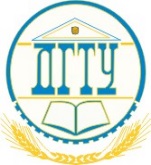 МИНИСТЕРСТВО НАУКИ И ВЫСШЕГО ОБРАЗОВАНИЯ РОССИЙСКОЙ ФЕДЕРАЦИИПОЛИТЕХНИЧЕСКИЙ ИНСТИТУТ (ФИЛИАЛ) ФЕДЕРАЛЬНОГО ГОСУДАРСТВЕННОГО БЮДЖЕТНОГО ОБРАЗОВАТЕЛЬНОГО УЧРЕЖДЕНИЯ ВЫСШЕГО ОБРАЗОВАНИЯ«ДОНСКОЙ ГОСУДАРСТВЕННЫЙ ТЕХНИЧЕСКИЙ УНИВЕСИТЕТ»В Г.ТАГАНРОГЕ РОСТОВСКОЙ ОБЛАСТИПИ (филиал) ДГТУ в г. ТаганрогеФакультет _______________________________________________________					(наименование факультета)Кафедра _________________________________________________________					(наименование кафедры)ОТЧЕТПо практической подготовке при проведении _____________________________ практики навид практики________________________________________________________________________________наименование базы практикиОбучающийся   _________________________ ___________________________________________                          подпись, дата						И.О.Ф.Обозначение отчета 	_________________________		Группа ________________Направление ______________        ____________________________________________________код					наименование направления подготовкиПрофиль __________________________________________________________________________Руководитель практической подготовки от профильной организации:______________ __________________ ___________________________________должность	          подпись, дата		          имя, отчество, фамилияМ.П.Руководитель практической подготовки от ПИ (филиала) ДГТУ в г. Таганроге:______________ __________________ ______________________________________должность                               подпись, дата                                             имя, отчество, фамилияОценка __________________ _______________ _________________________________________						          дата		                        подпись преподавателяТаганрог20____Приложение 3МИНИСТЕРСТВО НАУКИ И ВЫСШЕГО ОБРАЗОВАНИЯ РОССИЙСКОЙ ФЕДЕРАЦИИПОЛИТЕХНИЧЕСКИЙ ИНСТИТУТ (ФИЛИАЛ) ФЕДЕРАЛЬНОГО ГОСУДАРСТВЕННОГО БЮДЖЕТНОГО ОБРАЗОВАТЕЛЬНОГО УЧРЕЖДЕНИЯ ВЫСШЕГО ОБРАЗОВАНИЯ«ДОНСКОЙ ГОСУДАРСТВЕННЫЙ ТЕХНИЧЕСКИЙ УНИВЕСИТЕТ»В Г.ТАГАНРОГЕ РОСТОВСКОЙ ОБЛАСТИПИ (филиал) ДГТУ в г. ТаганрогеФакультет _______________________________________________________					(наименование факультета)Кафедра _________________________________________________________					(наименование кафедры)ЗАДАНИЕна практическую подготовку при проведении ________________________________практики                                                                                             вид практики на______________________________________________________________________________наименование базы практикив период с «____»__________________20__г. по «____»___________________20__ г.Обучающийся     ______________________________________________________________________________				И.О.Ф.Обозначение отчета 	_________________________		Группа  ______________Срок представления отчета на кафедру «___» _________ 20__  г.Содержание индивидуального задания________________________________________________________________________________________________________________________________________________________________________________________________________________________________________________________________________________________________________________________________________________________________________________________________________________________________________________________________________________________________С программой практики, содержанием и планируемыми результатами практики, заданиемна практику, графиком мероприятий руководитель практики от профильной организации ознакомлен:     ____________________ (__________________):							    подпись			И.О.Ф.Приложение 4МИНИСТЕРСТВО НАУКИ И ВЫСШЕГО ОБРАЗОВАНИЯ РОССИЙСКОЙ ФЕДЕРАЦИИПОЛИТЕХНИЧЕСКИЙ ИНСТИТУТ (ФИЛИАЛ) ФЕДЕРАЛЬНОГО ГОСУДАРСТВЕННОГО БЮДЖЕТНОГО ОБРАЗОВАТЕЛЬНОГО УЧРЕЖДЕНИЯ ВЫСШЕГО ОБРАЗОВАНИЯ«ДОНСКОЙ ГОСУДАРСТВЕННЫЙ ТЕХНИЧЕСКИЙ УНИВЕСИТЕТ»В Г.ТАГАНРОГЕ РОСТОВСКОЙ ОБЛАСТИПИ (филиал) ДГТУ в г. ТаганрогеФакультет _______________________________________________________					(наименование факультета)Кафедра _________________________________________________________					(наименование кафедры)Рабочий график (план) проведения практической подготовки Руководитель практической подготовки от профильной организации: ______________ __________________ __________________________________должность	          подпись, дата	         		 имя, отчество, фамилияМ.П.Руководитель практической подготовки от ПИ (филиала) ДГТУ в г. Таганроге: ______________ __________________ ______________________________________	 должность                               подпись, дата                                             имя, отчество, фамилияТаганрог20____Приложение 5ДНЕВНИК ПРОХОЖДЕНИЯ ПРАКТИЧЕСКОЙ ПОДГОТОВКИВ данном разделе ежедневно, кратко и четко записываются выполняемые работы, и в конце каждой недели журнал представляется для проверки руководителю (от предприятия и университета) практики. При выполнении одной и той же работы несколько дней, в графе «дата» сделать запись с «    » по «    »Руководитель практической подготовки от профильной организации                             _________________    __________________подпись                               ФИОМ.П.Приложение 6ОТЗЫВ - ХАРАКТЕРИСТИКАОбучающийся_____________________________________________________________________                                фамилия, имя, отчество______ курса группы ___________ кафедра ____________________________________________подразделение________________________________________ Вид практики в рамках практической подготовки ____________________________ Наименование места практики_____________________________________________________                                                                                   наименование предприятия, структурного подразделенияОбучающийся  выполнил задания программы практики _____________________________________________________________________________________________________________________________________________________________________________________________________________________________________________________________________________________________________________________________________________________________________________________________________________________________________________________________________________________________________________________________________________________________________________________________________Дополнительно ознакомился/изучил ______________________________________________________________________________________________________________________________________________________________________________________________________________________________________________________________________________________________________________________________________________________________________________________________________________________________________________________________________________________________________________________________Заслуживает оценки __________________________________________________________________________________№ Тематика работСрокиСроки№ Тематика работдничасы1Общая характеристика предприятия:- цели и задачи предприятия; масштаб деятельности;- миссия и имидж предприятия;- анализ рынков сбыта, потребители и конкуренция;- система снабжения и сбыта;- степень механизации и автоматизации производства и процессов управления;- уровень кооперирования и концентрации производства;- стратегия и тактика управления предприятием.8642Организационная структура управления, её анализ. Экономические службы в структуре управления.4303Информационные технологии на предприятии: изучение процессов обработки информации и способов её передачи:- основные положения экономических информационных систем;- бухгалтерские информационные системы, их информационное и программное обеспечение;- базы данных;- распределённые информационные системы;- информационную безопасность;- интеллектуальные информационные системы.4304Аналитическая часть. Изучение статистической  бухгалтерской отчетности предприятия. Сбор и анализ основных экономических показателей деятельности организации. На основании данных (см. Приложение 1) подготовить развернутый отчет с выводами и предложениями.864Составление и защита отчета по практике428Итого28216ПоказателиПо отчету за предыдущий годЗа отчетный годЗа отчетный годОтклонения от предыдущего годаОтклонения от предыдущего годаОтклонения от планаОтклонения от планаПоказателиПо отчету за предыдущий годпланфактВ рублях (гр.4 –гр.2)%В рублях (гр.4 –гр.3)%12345678Объем продукции всопоставимых оптовых ценахОбъем реализованнойпродукции в ценах предыдущего годахххНаименование изделияВ сопоставимых оптовых ценахВ сопоставимых оптовых ценахВ сопоставимых оптовых ценахФакт в счет планаВыполнение плана по номенклатуре, %Наименование изделияПланФактВыполнение плана по объему,%Факт в счет планаВыполнение плана по номенклатуре, %А12345БВ…ИТОГО:ПоказателиЕд. измеренияФактическиФактическиПоказателиЕд. измеренияЗа предыдущий годЗа отчетный годАБ121. Наличие ОПФ на начало годатыс. руб.2. Ввод в действие ОПФтыс. руб.3. Выбытие ОПФтыс. руб.4. Наличие ОПФ на конец годатыс. руб.5. Изменение ОПФ (стр.4 – стр.1)тыс. руб.6.	Коэффициент	обновления	ОПФ (стр.2/стр.4)Кобн.7. Коэффициент выбытия ОПФ (стр.3/стр.1)Квыб.8. Коэффициент интенсивности обновления ОПФ (стр.7/стр.6)Кинт.ПоказателиЕд. измеренияОтчетный годОтчетный годОтклонение (+, - )Отклонение (+, - )ПоказателиЕд. измеренияпланфакттыс. руб.%АБ12341. Товарная продукция в оптовых ценахтыс. руб.2. Фонд времени работы единицы оборудованиячас.3. Количество оборудованияшт.4. Количество отработанных часовст-часы5. Выпуск продукции на 1 станко-час. (стр.1/стр.4)руб.6. Коэффициент использования оборудования во времени (экстенсивное)(гр.2 стр. 2/гр.1 стр.2)Квххх7. Коэффициент интенсивногоиспользования оборудования (гр.2 стр.5/ гр.1 стр.5)Кинххх8. Интегральный коэффициент использования оборудованияКинтегрхххПоказателиЕд. измеренияПредыдущий годОтчетный годОтчетный годОтклонения (+, - )Отклонения (+, - )ПоказателиЕд. измеренияПредыдущий годпланфакткпредыдущему годук плануАБ123451. Объем продукции в сопоставимых ценахтыс. руб.2. Среднегодовая стоимость ОПФтыс. руб.3. в том числе активная часть ОПФтыс. руб.4. Доля активной части в общей сумме ОПФДа5. Фондоотдача ОПФ (стр.1/стр.2)руб.руб.6. Фондоотдача активной части ОПФ (стр.1/стр.3)руб.руб.7. Изменение фондоотдачируб.руб.хххв том числе:- за счет изменения структуры ОПФххх- за счет измененияфондоотдачи активной части ОПФхххПоказателиПредыдущий годОтчетный годОтчетный годОтклонения отпредыдущего года(+, - )Отклонения отпредыдущего года(+, - )Отклонения от плана (+, - )Отклонения от плана (+, - )ПоказателиПредыдущий годпланфактв руб. (гр.3-гр.1)%в руб. (гр.3-гр.2)%А12345671.Объем продукции всопоставимых ценах, тыс. руб.2.Среднесписочная численностьППП, челв том числе рабочих3.Удельный вес рабочих вобщей численности ППП4.Выработка продукции на 1-гоработающего, руб.в том числе рабочегоПоказателиВ сравнении с предыдущим годомИзменение объема производства продукции, всего, тыс. руб.в том числе за счет:-изменения численности работающих-изменения производительности трудаПоказателиЕд. измеренияПредыдущий годОтчетный год (факт)Абсолютное отклонение (+,-)Абсолютное отклонение (+,-)ПоказателиЕд. измеренияПредыдущий годОтчетный год (факт)руб.%АБ12341. Средства на оплату труда ПППтыс. руб.2. в том числе рабочихтыс. руб.3.Среднегодовая зарплата ППП (стр.1/стр.5)руб.4. в том числе рабочих (стр.2/стр.6)руб.5. Среднесписочная численность ПППчел.6. в том числе рабочихчел.7. Изменение средств на оплату труда работников посравнению с предыдущим годом за счет:тыс. руб.ххха) изменениясреднесписочной численности ПППтыс. рубхххб) изменения среднегодовой зарплаты ПППтыс. рубхххПоказателиСумма, тыс. руб.Сумма в расчете на 1-го рабочего, руб.Удельный вес непроизводительных выплат на оплату труда,%А1231. Доплаты за сверхурочные работы2. Оплата целодневныхпростоев и внутрисменных потерьИТОГО:ПоказателиЕд. измеренияПредыдущий годОтчетный годТемп роста по сравнению спредыдущим годом,%АБ123Среднегодовая выработка на одного работающегоруб.Среднегодовая заработная плата одного работающегоруб.ПоказателиЕд. измеренияПредыдущий годОтчетный год (факт)Абсолютное отклонение(+,-)Абсолютное отклонение(+,-)ПоказателиЕд. измеренияПредыдущий годОтчетный год (факт)руб.%АБ12341.Материальные затратытыс. руб.2.Объем продукции в сопоставимых ценахтыс. руб.3.Материалоемкость продукции (стр.1/стр.2)руб./руб.4. Материалоотдача (стр.2/стр.1)руб./руб.5. Перерасход (+), экономия (-) материалов в результате отклонения фактической материалоемкости от предыдущего года (стр.3гр.3 хстр2.гр.2)тыс. руб.ххх6. Увеличение (+), уменьшение (-) объема продукции в результатеизменения ее материалоемкости (стр.4гр.3 х стр.1гр.2)тыс. руб.хххПоказателиПлановые затратыФактические затраты (руб.)Фактические затраты (руб.)Фактические затраты (руб.)ПоказателиПлановые затратыпредыдущего годав действующих ценахотчетного года вценах предыдущего годаотчетного года вдействующих ценахА1234Затраты на руб. товарной продукциихПоказателиНомер строкиЗа предыдущий годЗа отчетный год(факт)Отклонение (+,-)Отклонение (+,-)ПоказателиНомер строкиЗа предыдущий годЗа отчетный год(факт)Сумма, тыс. руб.% кпредыдущему годуАВ1234Валовая прибыль2100Прибыль от продаж2200Прочие доходы2340Прочие расходы2350Прибыль до налогообложения2300Чистая прибыль (убыток)2400ПоказателиСумма, тыс. руб.Сумма, тыс. руб.Уровень в % к выручкеУровень в % к выручкеОтклонение (+,-)ПоказателипредыдущийотчетныйпредыдущийотчетныйОтклонение (+,-)А12345=гр4-гр.31. Выручка от продажи1001002. Себестоимость продаж3. Валовая прибыль4. Коммерческие расходы5. Управленческие расходы6. Прибыль (убыток) от продаж7. Прочие доходы8. Прочие расходы9. Прибыль (убыток) до налогообложения10. Текущий налог на прибыль11. Чистая прибыль(убыток) стр. 9 – стр.10ПоказательГодыГодыОтклонения, (+,-)ПоказательпредыдущийотчетныйОтклонения, (+,-)1. Выручка (В)2. Себестоимость продаж (С)3. Валовая прибыль (ВП)Индекс цен ( Ip )--Виды активовНаначало, тыс. руб.На конецгода, тыс. руб.Отклонение, (+,-)Отклонение, (+,-)Виды активовНаначало, тыс. руб.На конецгода, тыс. руб.тыс. руб.%А12341.Имущество в распоряжении предприятия (итог баланса)2.Основные	средства	и	прочиевнеоборотные активы (стр. 1130 раздела I«Актива»)3.В % к имуществу (стр.2/стр.1)*100%4.Оборотные средства (итог раздела II«Актива»)5.В % к имуществу (стр.4/стр.1)*100%Из оборотных средств:6 .Запасы (стр. 1210 раздела II «Актива»)7.В % к оборотным (стр.6/стр.4)*100%8.Денежные средства (стр.1250 раздела II«Актива» баланса)9.В % к оборотным (стр.8/стр.4)*100%№ п/пПоказателиНа начало года,тыс. руб.На конецгода, тыс. руб.Отклонение (+,-)Отклонение (+,-)№ п/пПоказателиНа начало года,тыс. руб.На конецгода, тыс. руб.тыс. руб.%АБ12341Источник собственных средств (итого раздела III «Пассив»)2Приравненные к собственным источники (итого раздела IV«Пассива» баланса)хх3Основные средства и прочие внеоборотные активы (итогораздела I «Актива») баланса4Наличие собственных оборотных средств (стр.1+стр.2-стр.3)5В % к источникам собственных средств (стр.4/стр.1)*100%6Потребность в материальных оборотных средствах (итого раздела II «Актива»)7Покрытие потребности в материальных оборотных средствах за счет собственных оборотных средств (стр.4/стр.6)*100%8Источники заемных средств(сумма итогов разделов III и IV«Пассива»)9Коэффициент соотношения источников заемных средств и собственных средств (стр.8/стр.1)№ п/пПоказателиПредыдущий годОтчетный годОтклонение (+,-)АБ1231Выручка от продажи, тыс. руб.2Однодневный оборот, тыс. руб. (стр.1:360)3Остатки оборотных средств, тыс. руб. (итог раздела III «Актива» баланса)4Оборачиваемость, дни (стр.3/стр.2)5Результат:(-) – высвобождение при ускорении; (+) – привлечение при замедлении; а) в днях (стр.4гр.2-стр.4гр.1);б) в тыс. руб. (стр.2гр.2 х стр.5а гр.2)ххЗав. кафедройЗав. кафедройЗав. кафедрой«____________»________________________________________________________(подпись)(подпись)(подпись)                (И.О.Ф.)«___»_____________   20__г._____________   20__г._____________   20__г._____________   20__г.Руководитель практики от 
кафедры___________________подпись, дата__________________________И.О.Ф.Задание принял к исполнению___________________подпись, дата__________________________И.О.Ф.Зав. кафедройЗав. кафедройЗав. кафедрой«____________»________________________________________________________               (подпись)               (подпись)               (подпись)                (И.О.Ф.)«___»_____________   20__г._____________   20__г._____________   20__г._____________   20__г.№МероприятиеСрок выполненияДатаМесто работыВыполняемые работыОценка руководителяПрохождение инструктажа по требованиям охраны труда, техники безопасности, пожарной безопасности, правилам внутреннего трудового распорядкаРуководитель практической подготовки от профильной организации ____________________________«____»______________20____ г.     М.П.